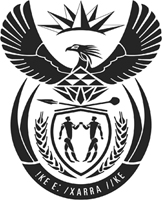 OFFICE OF THE CHIEF JUSTICEREPUBLIC OF SOUTH AFRICA NATIONAL ASSEMBLY  QUESTION FOR WRITTEN REPLY PARLIAMENTARY QUESTION NO: 1264DATE OF QUESTION: 06 MAY 2016DATE OF SUBMISSION: 20 MAY 2016Adv G Breytenbach (DA) to ask the Minister of Justice and Correctional Services:With reference to the reply of the Minister of Home Affairs to question 1006 on 26 April 2016, (a) where did the selection panel of the Independent Electoral Commission (IEC) hold the interviews to fill the vacancy at the IEC and (b) what were the costs associated with conducting the specified interviews in terms of (i) travel, (ii)(aa) accommodation and (bb) catering costs, (iii) remuneration of any persons and (iv) any other specified costs?				NW1412EDraft replyThe interviews for the vacant position at the Electoral Commission were conducted by a Panel chaired by the Chief Justice comprising of the representatives of the South African Human Rights Commission, Commission for Gender Equality and the Public Protector, and constituted in terms of section 6 of the Electoral Commission Act, on 17 February 2016. The interviews were held at the Southern Sun, OR Tambo International Airport, Gauteng.(i) Travelling costs: There were four candidates who were based outside of Gauteng and their travelling costs inclusive of air travel and shuttle amounted to R27 657.00.(ii) (aa) Accommodation costs and (bb) catering costs: The four candidates who are referred to in (i) were the only persons who were provided with accommodation at the Southern Sun OR Tambo International Airport. The costs that were expended in relation to accommodation, conferencing and catering amounted to R32 497.70.  (iii) Remuneration of any persons:  There were no costs associated with remuneration of any persons.(iv) The other costs incurred relates to recording and transcription which  amounted to R16 484.80.The total amount incurred for the interviews was R76 639.50. 